NOM :	Prénom :Au quotidien l’Homme a des besoins : s’alimenter, se déplacer, se chauffer, se distraire, se soigner… Pour répondre à ces besoins, il peut utiliser différentes formes d’énergies. Ces énergies sont fabriquées ou exploitées selon différentes sourcesLes différentes formes d’énergie : Compléter les 6 cases des formes d'énergie avec les mots suivants : Mécanique, chimique, thermique, rayonnante, électrique, musculaire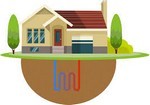 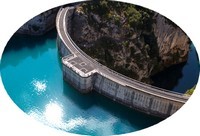 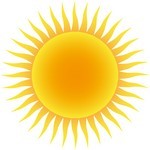 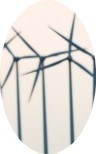 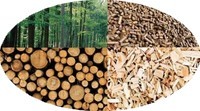 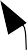 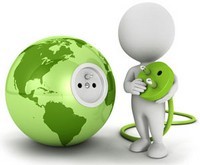 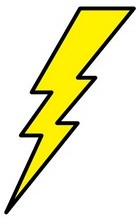 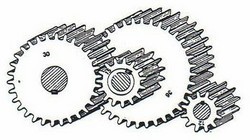 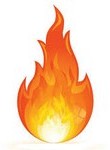 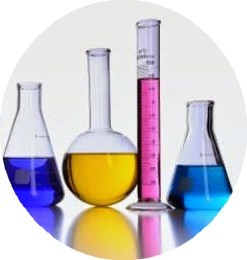 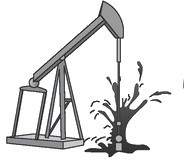 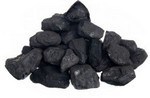 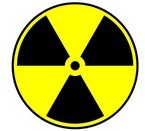 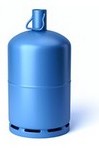 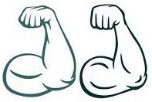 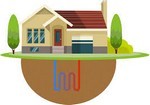 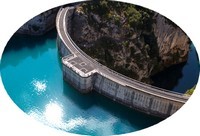 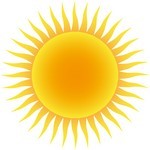 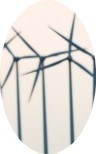 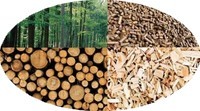 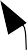 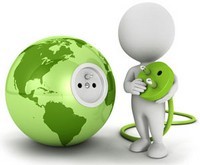 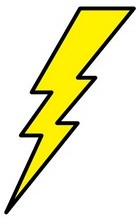 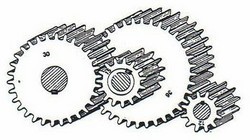 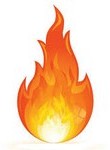 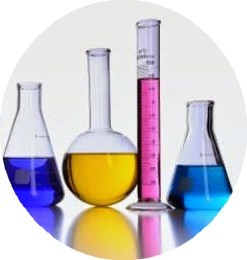 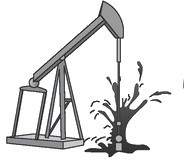 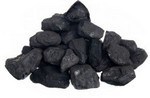 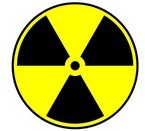 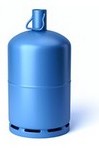 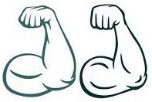 Energie lumineuseEnergie	EnergieEnergieFormesEnergie	ENERGIEEnergieSourcesCollège Edmée VARINMatière, mouvement, énergie, information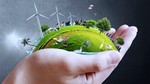 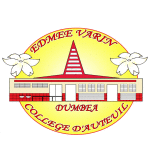 Intitulé : Identifier différentes sources d’énergie